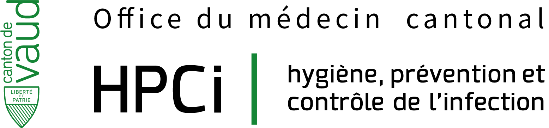 Formation/CoursPrévention du risque infectieux Niveau 1RESUMEDATE 13/03/2024 HORAIREDe 13h30 à 16h30LIEUCHUV-Hôpital Orthopédique, Auditoire Placide Nicod. Av. Pierre-Decker 4, 1005 LausanneBULLETIN D’INSCRIPTIONRenvoyez votre bulletin d’inscription par courriel à : 
francisco-javier.garcia-sanchez@vd.chMaximum10 jours avant la date du cours.PublicPersonnel soignant infirmier/ASSC des EMSObjectifsMise à jour des connaissances en prévention des infectionsIntervenant M. Francisco Javier Garcia Sanchez, infirmier HPCI régionalDescriptif du cours : Rappel théorique Infections associées aux soinsAgents infectieuxModes de transmission des microorganismesPrécautions Standard Mesures Additionnelles Nom et prénomFonctionEtablissementAdresse e-mail